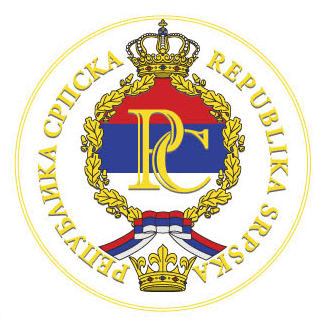 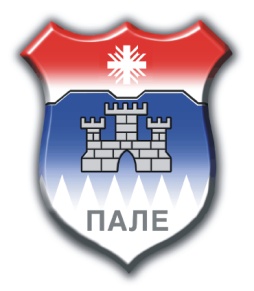 E-mail: opstinapale@pale.rs.ba      телефон: 057/ 223-459     факс: 057/223-061            www pale rs.baБрој, 02-81-2-60/20Датум, 17.08.2020. годинеНа основу члана 22. Закона о заштити и спасавању у ванредним ситуацијама („Службени гласник Републике Српске“ број 121/12 и 46/17), члана 43. Закона о заштити становништва од заразних болести („Службени гласник Републике Српске“ број 90/17), члана 59. и 82. Закона о локалној самоуправи („Службени гласник Републике Српске“ број 97/16 и 36/19) и Закључка републичког штаба за ванредне ситуације о обавезном спровођењу мјера за реаговање на појаву болести изазване новим вирусом корона (COVID-19) у Републици Српској број  52-1/20 од 17.08.2020. године,  командант општинског штаба за ванредне ситуације, доноси:		НАРЕДБУ о обавезном спровођењу мјера за реаговање на појаву болести изазване новим вирусом корона (COVID-19) на подручју општине ПалеУ циљу превенције новог вируса SARS-CoV-2 и COVID-19 болести на територији општине Пале и заштите и спасавања становништва до 31.08.2020. године забрањују се сва јавна окупљања у групама већим од 50 лица.До 31.08.2020. године ограничава се радно вријеме угоститељским објактима за исхрану и пиће од 06:00 до 24:00 часова.  Пружање угоститељских услуга исхране и пића на начин регулисан тачком 2. наредбе односи се и на угоститељске објекте за смјештај.До 31.08.2020. године дозвољавају се такмичарске активности спортских организација и спортиста искључиво без присуства публике, уз поштовање свих епидемиолошких мјера које је прописао ЈЗУ Институт за јавно здравство Републике Српске.Субјекти којима је дозвољено обављање дјелатности дужни су исту организовати уз обавезно предузимање мјера прописаних у Упутству ЈЗУ "Институт за јавно здравство Републике Српске"  за спречавање појаве и ширења COVID-19 болести  на радном мјесту.Субјекти из  тачке 5. ове наредбе могу самостално обављати дезинфекцију пословних простора у складу са Упутством ЈЗУ "Институт за јавно здравство Републике Српске".Органи јединице локалне самоуправе и остали субјекти који врше јавна овлаштења дужни су организовати свој рад како слиједи:на улазу у све службене просторије органа из ове тачке које пружају услуге грађанима ограничити број особа које истовремено могу да уђу и бораве у просторијама органа, онемогућити задржавање у просторијама органа и прављења дужих редова у затвореном простору, одржавати растојање између грађана у затвореним просторима од најмање 2 метра, уз предузимање мјера дезинфекције и појачане хигијене,омогућити рад шалтер сале и матичне службе у јединицама локалне самоуправе, уз контролу броја  корисника услуга шалтер сала и матичних служби зависно од простора, одржавање физичке дистанце од два метра и уз обезбјеђење физичке провидне баријере на радном мјесту која пружа довољну заштити запосленом и кориснику.Инспекцијски надзор над спровођењем овог закључка спроводи Републичка управа за инспекцијске послове путем надлежних инспектора и инспектора у саставу јединица локалне самоуправе и Комунална полиција општине Пале.Овом наредбом ставља се ван снаге Наредба о обавезном спровођењу мјера за реаговање на појаву болести изазване новим вирусом корона (COVID-19) на подручју општине Пале број 02-81-2-59/20 од 04.08.2020. године. Ова наредба ступа на снагу даном доношења.                                                                                                         КОМАНДАНТ  ШТАБА:                                                                                                               _______________________                                                                                                           Бошко Југовић